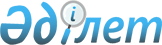 О внесении изменений и дополнений в постановление Правительства Республики Казахстан от 23 июня 2011 года № 699 "Об одобрении основных направлений социально-экономической политики по обеспечению семипроцентного роста экономики в 2011 - 2015 годах"
					
			Утративший силу
			
			
		
					Постановление Правительства Республики Казахстан от 15 мая 2012 года № 617. Утратило силу постановлением Правительства Республики Казахстан от 5 июня 2015 года № 414

      Сноска. Утратило силу постановлением Правительства РК от 05.06.2015 № 414.      Правительство Республики Казахстан ПОСТАНОВЛЯЕТ:



      1. Внести в постановление Правительства Республики Казахстан от 23 июня 2011 года № 699 «Об одобрении основных направлений социально-экономической политики по обеспечению семипроцентного роста экономики в 2011 - 2015 годах» следующие изменения и дополнения:



      в основных направлениях социально-экономической политики по обеспечению семипроцентного роста экономики в 2011 - 2015 годах, одобренных указанным постановлением:



      в разделе 1. «Внутренние и внешние факторы развития»:



      таблицу «Прогнозы по мировой цене на нефть, долл. США/баррель в среднем за год» изложить в следующей редакции: «Прогнозы по мировой цене на нефть, долл. США/баррель

в среднем за год»;

      в разделе 2. «Индикативные показатели семипроцентного роста экономического роста»:



      часть третью изложить в следующей редакции:

      «При этом индикаторы отраслевых программ были скорректированы в сторону увеличения с учетом планируемой реализации дополнительных инвестиционных проектов в соответствии с актуализированной Картой индустриализации (439 проектов) и вводом новых производств.»;



      рисунок «ИФО ВВП, % к предыдущему году» изложить в следующей редакции:«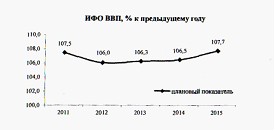                                           »;

      часть пятую исключить;



      таблицу «План по ИФО производства продукции, услуг в отраслях экономики, в % к предыдущему году» изложить в следующей редакции: «План по ИФО производства продукции, услуг в отраслях экономики,

в % к предыдущему году»;

      в подразделе «Сельское хозяйство и переработка сельскохозяйственной продукции»:



      части первую и девятую изложить в следующей редакции:

      «Среднегодовой прирост объема валовой продукции сельского хозяйства в 2011 - 2015 годах должен составить 5,0 - 6,0 %, прирост производства продуктов питания - около 10 % в год за счет форсированной аграрно-индустриальной политики, предусматривающей технико-технологическую модернизацию отрасли.»;

      «По агропромышленной отрасли запланировано 173 проекта, 159 из которых - в рамках Карты индустриализации, а 14 — по отраслевой программе. Общий запланированный объем инвестиций составляет 244,7 млрд. тенге. ВДС отрасли в 2011 - 2015 годах составит 7 345,3 млрд. тенге. Реальный прирост ВДС отрасли за весь период составит 27,1 %.»;



      рисунок «Развитие АПК» изложить в следующей редакции:«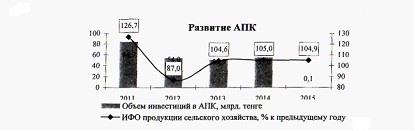                                                    »;

      подраздел «Промышленность» изложить в следующей редакции:

      «Промышленность

      Объем промышленной продукции в 2011 - 2015 годах будет расти в среднем на 4,7 % в год.

      Рост объемов промышленного производства на 3,3 % в 2011 году и в среднем на 5,0 % в год в 2012 - 2015 годах должен быть обеспечен за счет опережающих темпов роста объемов производства в обрабатывающем секторе.

      Среднегодовые темпы роста в металлургической промышленности составят 8,3 %. Развитие металлургии позволит стимулировать потенциал смежных отраслей экономики (машиностроения, химической промышленности и т.д.), наращивать и диверсифицировать внешнюю торговлю.

      Среднегодовые темпы роста инвестиций в обрабатывающей промышленности вырастут на 15,2 процентных пункта.

      Рост в горно-металлургической отрасли должен быть обеспечен за счет увеличения максимальной переработки сырья внутри страны, выхода на базовые металлы и производства продукции высоких переделов, обеспечивающих развитие других отраслей промышленности, таких как машиностроение, строительная индустрия, фармацевтика и т.д.

      По горно-металлургической отрасли до конца 2015 года запланировано 94 проекта, из них 57 проектов по отраслевой программе, 37 проектов по Карте индустриализации.

      Объем инвестиций в проекты горно-металлургической отрасли с 2011 по 2015 годы планируется в объеме 3 019,6 млрд. тенге. ВДС отрасли в 2011 - 2015 годах составит 11 046,8 млрд. тенге. Прирост ВДС отрасли за весь период составит 98,9 %.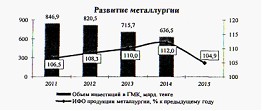       Рост производства в химической промышленности на 21,5 % в 2011 году и в среднем на 12,9 % в год в 2012 - 2015 годах должен быть обеспечен за счет создания новых конкурентоспособных химических производств, технического перевооружения и модернизации действующих предприятий.

      По химической промышленности на период с 2011 по 2015 годы намечено 39 проектов, из них 18 планируется реализовать в рамках отраслевой программы, 21 - в рамках Карты индустриализации. Общий планируемый объем инвестиций в проекты химической отрасли составляет 900,8 млрд. тенге. ВДС отрасли в 2011 - 2015 годах составит 990,3 млрд. тенге. Прирост ВДС отрасли за весь период составит 95,5 %.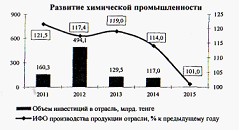       Объем добычи нефти и газового конденсата по прогнозам увеличится с 79,5 млн. тонн в 2010 году до 95 млн. тонн в 2015 году.

      В Казахстане существуют реальные перспективы увеличения запасов углеводородов. Поэтому следует уделить больше внимания геологоразведочным работам, так как потенциал недр Казахстана остается по-прежнему высоким.

      Общие прогнозные извлекаемые ресурсы углеводородного сырья в Республике Казахстан составляют 17 млрд. тонн, из них 8 млрд. тонн приходится на казахстанский сектор Каспийского моря.

      В этой связи, основным направлением политики будет широкомасштабное изучение участков недр в акватории Каспийского и Аральского морей.

      Вместе с тем, достижение индикаторов и, соответственно, цели планируется через следующие крупные проекты, такие как месторождения Тенгиз, Карачаганак, а также за счет освоения нового месторождения Кашаган.

      Кроме того, ведутся поисково-разведочные работы на морских проектах: Курмангазы, Тюб-Караган, Аташ, Жамбай Южный-Южное Забурунье, Жемчужины.

      В рамках развития нефтегазового сектора до конца 2015 года запланировано 22 крупных проекта, из них 9 будет реализовываться в рамках отраслевой программы, 13 — в рамках Карты индустриализации. Общий планируемый объем инвестиций по данным проектам составляет 1 379,6 млрд. тенге. ВДС отрасли в 2011 - 2015 годах составит 25 311 млрд. тенге. Прирост ВДС отрасли за весь период составит 64,4 %.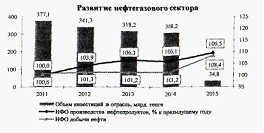                                                  »;

      подраздел «Развитие геологии» изложить в следующей редакции:

      «Развитие геологии

      Приоритетной целью экономической политики является обеспечение рационального и комплексного использования и воспроизводства минеральных ресурсов для активного развития отраслей промышленности.

      Для привлечения инвестиций в отрасль недропользования необходимо значительное увеличение объема геологоразведочных работ. Это требует принятия решения о создании государством компании по проведению таких работ.

      С 2007 года в стране действует мораторий на проведение конкурсов на предоставление права недропользования. Развитие инвестиционного климата в сфере недропользования потребует дальнейшей проработанности законодательной базы.

      Рост производства в машиностроительной промышленности на 16,8 % в 2011 году и в среднем на 9,6 % в год в 2012 - 2015 годах должен быть обеспечен за счет модернизации действующих предприятий, создания гибких производств по расширению выпускаемого ассортимента и освоения новых видов машиностроительной продукции.

      В машиностроительной отрасли до конца 2015 года запланировано 59 проектов, из них 17 - по отраслевой программе, 42 — по Карте индустриализации.

      Общие инвестиции в проекты отрасли с 2011 по 2015 годы планируются в объеме 189,3 млрд. тенге. ВДС отрасли в 2011 - 2015 годах cоставит 2 501,2 млрд. тенге. Прирост ВДС отрасли за весь период составит 68,3 %.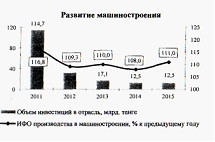       Рост производства в фармацевтической промышленности в среднем на 2,3 % в год в 2011 - 2015 годах должен быть обеспечен за счет повышения производительности труда, значительного расширения ассортимента, модернизации действующих и строительства новых предприятий.

      В фармацевтической отрасли до конца 2015 года запланировано 34 проекта, из них 13 - по отраслевой программе, 21 - по Карте и индустриализации.

      Общие инвестиции в проекты отрасли с 2011 по 2015 годы планируются в объеме 36,8 млрд. тенге. ВДС отрасли в 2011 — 2015 годах составит 78,5 млрд. тенге. Прирост ВДС отрасли за весь период составит 11,5 %.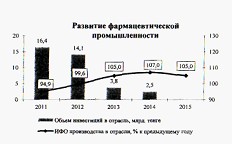       Рост производства в легкой промышленности в среднем на 3,1 % в 2012 — 2015 годах будет обеспечен за счет диверсификации и повышения конкурентоспособности продукции в долгосрочном периоде с усилением ее социальной эффективности.

      В легкой промышленности до конца 2015 года запланировано 7 проектов по Карте индустриализации.

      Общие инвестиции в проекты отрасли с 2011 по 2015 годы планируются в объеме 6,9 млрд. тенге. ВДС отрасли в 2011 - 2015 годах составит 172,0 млрд. тенге. Прирост ВДС отрасли за весь период составит 54,3 %.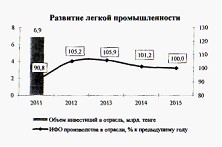       Увеличение производства строительных материалов должно быть обеспечено за счет развития производства конкурентоспособных, энергосберегающих, ресурсосберегающих строительных материалов, изделий и конструкций с высокой добавленной стоимостью на индустриально-инновационной основе; комплексного научно-технологического обеспечения индустриально-инновационного развития стройиндустрии и производства строительных материалов.

      По строительной отрасли запланировано 98 проектов. Общий запланированный объем инвестиций составляет 223,1 млрд. тенге.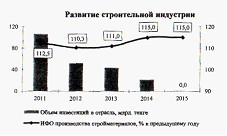       ВДС отрасли в 2011 - 2015 годах составит 1 188,5 млрд. тенге. Прирост ВДС отрасли за весь период составит 82,1 %.

      Целью экономической политики в электроэнергетике будут обеспечение потребностей экономики в электроэнергии и достижение энергетической независимости страны.

      Рост производства в отрасли на 2,7 % в 2011 году и в среднем на 3,3 % в год в 2012 - 2015 годах будет обеспечен за счет реализации до конца 2015 года 10 проектов, среди которых:

      1) модернизация Шардаринской ГЭС (2010 - 2015 годы);

      2) Экибастузская ГРЭС-2 (строительство блока № 3). Стоимость реализации проекта - 118,3 млрд. тенге. Мощность 525 МВт. (2010-2014 годы);

      3) строительство Балхашской ТЭС. Стоимость реализации проекта 360,7 млрд. тенге. Мощность I - модуля 1320 МВт (2009 - 2017 годы);

      4) Мойнакская ГЭС. Стоимость реализации проекта 54,1 млрд. тенге. Мощность 300 МВт. (2010 - 2012 годы);

      5) строительство ПС 500 кВ «Алма», присоединение к НЭС Казахстана линиями напряжением 500, 220 кВ (2010-2014 годы).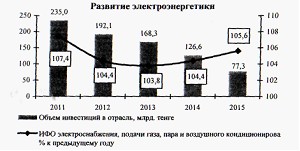       Общие инвестиции в проекты отрасли с 2011 по 2015 годы планируются в объеме 799,3 млрд. тенге. ВДС отрасли в 2011 - 2015 годах составит 3 313,0 млрд. тенге. Прирост ВДС отрасли за весь период составит 28,3 %.»;



      и подразделе «Строительство»:



      части первую, третью, пятую изложить в следующей редакции:

      «Росту объемов строительства на 2,7 в 2011 году и в среднем на 3,3 % в 2012 - 2015 годах будет способствовать совершенствование регулирования строительного сектора.»;

      «В отрасли производства строительных материалов и жилищного строительства до конца 2015 года запланировано 98 проектов.»;

      «Общие инвестиции в строительство с 2011 по 2015 годы планируются в объеме 10 051,7 млрд. тенге. ВДС отрасли в 2011 - 2015 годах составит 12 063,6 млрд. тенге.»;

      рисунок «ИФО строительных работ, % к предыдущему году» изложить в следующей редакции:«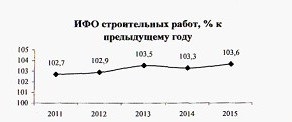                                                     »;

      подраздел «Связь» изложить в следующей редакции:

      «Связь

      Рост услуг связи и информации на 18,7 % в 2011 году и в среднем на 8,9 % в год в 2012 - 2015 годах будет обеспечен за счет формирования конкурентоспособного экспортоориентированного национального сектора инфокоммуникационных технологий.»;



      в подразделе «Торговля»:



      часть первую изложить в следующей редакции:

      «Для обеспечения целевого индикатора развития экономики ежегодный рост торговли должен быть обеспечен на уровне 14,5 % в 2011 году и в среднем на 11,8 % в год в 2012 - 2015 годах. Экономическая политика будет направлена на повышение эффективности внутренней торговли, увеличение производительности труда в торговой сфере через совершенствование торговой инфраструктуры.»;



      в разделе 5. «Обеспечение прогнозных параметров экономического роста топливно-энергетическими ресурсами и инфраструктурой»:



      часть первую изложить в следующей редакции:

      «Планируемый ежегодный рост ВВП на 7 % потребует дополнительной выработки электроэнергии в стране к 2015 г. на 18,76 млрд. кВт/час больше относительно 2010 года.»;



      часть вторую исключить;



      рисунок «Оценка потребности в электроэнергии, млрд. кВт/ч» изложить в следующей редакции:«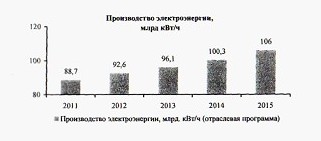                                                   »;

      части третью и четвертую изложить в следующей редакции:

      «Достижение индикативных параметров экономического роста потребует дополнительного объема потребления природного газа 3,4 млрд.куб.м до 2015 года.

      Ежегодная дополнительная потребность в природном газе составит 648 млн.куб.м.»;



      В приложении:

      «Индикативные показатели развития отраслей для обеспечения 7 % экономического роста, ИФО в % к предыдущему году» изложить в следующей редакции:« Индикативные показатели развития отраслей для обеспечения 7 %

экономического роста, ИФО в % к предыдущему году                                                        ».

      2. Настоящее постановление вводится в действие со дня подписания.      Премьер-Министр

      Республики Казахстан                       К. Масимов
					© 2012. РГП на ПХВ «Институт законодательства и правовой информации Республики Казахстан» Министерства юстиции Республики Казахстан
				Компания20112012201320142015ДатаANZ110.7117.6119.8109.6102.107.10.11BNP Paribas112.0116.018.11.11Barclays Capital112.0115.0125.0130.0135.025.11.11Citigroup Investment Research111.4110.012086.9589.012.11.11Commerzbank110.0106.011.11.11Deutsche Bank111.15115.0120.0123.0125.002.12.11Economist Intelligence Unit111.095.097.5100.0104.014.12.11HSBC110.090.090.079.080.031.05.11ING107.5100.095.090.085.001.04.11JP Morgan111.93112.24109.89106.7303.06.11Lloyds TSB111.4106.805.10.11Morgan Stanley100.0100.029.11.11Raiffeisen RESEARCH111.098.0110.0125.0130.013.10.11Royal Bank of Scotland107.095.090.086.084.015.09.11Rye, Man & Gor Securities112.0100.0103.0106.0108.012.12.11Scotia Capital111.0108.0110.001.12.11Societe Gencrale107.8110.0115.0120.0126.022.11.11Standard Bank108.0110.0115.0110.010.11.11TD Securities110.0105.0115.0115.016.12.11ВТБ Капитал112.0100.095.095.095.005.10.11ЮниКредит Секьюритиз115.0120.012.12.11Консенсус-прогноз110.22105.22106.35103.94102.2920112012201320142015Сельское, лесное и рыбное хозяйство126,787,0104,6105,0104,9Промышленность103,3103,9104,2104,9107,1Горнодобывающая промышленность и разработка карьеров101,3101,7101,6101,7107,4Обрабатывающая промышленность106,2107,1108,0109,1107,1Электроснабжение, подача газа, пара и воздушное кондиционирование107,4104,4103,8104,4105,6Строительство102,7102,9103,5103,3103,6Производство услугОптовая и розничная торговля; ремонт автомобилей и мотоциклов114,5112,7111,7111,3111,5Транспорт и складирование106,8107,9107,2107,1107,9Информация и связь118,7108,2108,3108,7110,4ВВП107,5106,0106,3106,5107,720112012201320142015государственный

органСельское, лесное и рыбное

хозяйство126,787,0104,6105,0104,9МСХПромышленностьГорнодобывающая промышленность и

разработка карьеровДобыча угля и лигнита106,0103,6101,7102,6102,5МИНТДобыча сырой нефти100,6101,3101,2101,2108,4МНГДобыча природного газа104,3101,6101,3101,2109,8МНГДобыча железной руды101,7100,2100,0100,0100,0МИНТДобыча руд цветных металлов99,9100,8100,0100,0100,0МИНТОбрабатывающая промышленностьПроизводство продуктов питания100,3104,4104,0106,1108,2МСХПроизводство напитков97,5105,1104,3104,3104,3МСХЛегкая промышленность90,8105,2105,9101,2100,0МИНТПроизводство продуктов

нефтепереработки100,0103,9106,3106,1109,5МНГПроизводство продуктов

химической промышленности121,5117,4119,0114,0101,0МИНТПроизводство основных

фармацевтических продуктов94,999,6105,0107,0105,0МИНТПроизводство резиновых и

пластмассовых изделий108,9105,2105,0105,0106,0МИНТПроизводство прочей

неметаллической минеральной

продукции112,5110,3111,0115,0115,0МИНТМеталлургическая промышленность106,5108,3110,0112,0104,9МИНТПроизводство готовых

металлических изделий, кроме

машин и оборудования112,2108,1105,0106,0105,0МИНТМашиностроение116,8109,3110,0108,0111,0МИНТЭлектроснабжение, подача газа,

пара и воздушное

кондиционирование107,4104,4103,8104,4105,6МИНТСтроительство102,7102,9103,5103,3103,6АДСЖКХПроизводство услугОптовая и розничная торговля;

ремонт автомобилей и мотоциклов114,5112,7111,7111,3111,5МЭРТТранспорт и складирование106,8107,9107,2107,1107,9МТКИнформация и связь118,7108,2108,3108,7110,4МСИ